The Housing Board 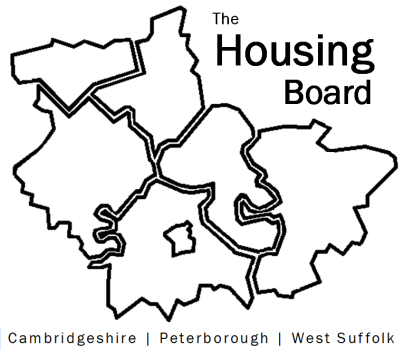 Cambridgeshire | Peterborough | West SuffolkMeeting from 10:30 to 12:00, Friday 4 December 2020To be held online via Microsoft Teams: please open the meeting invite to click on the linkThe Housing Board Cambridgeshire | Peterborough | West SuffolkMeeting from 10:30 to 12:00, Friday 4 December 2020To be held online via Microsoft Teams: please open the meeting invite to click on the linkThe Housing Board Cambridgeshire | Peterborough | West SuffolkMeeting from 10:30 to 12:00, Friday 4 December 2020To be held online via Microsoft Teams: please open the meeting invite to click on the linkA G E N D AA G E N D AA G E N D AItemLeadWelcome/apologiesActions of previous meeting to approve, and matters arising.  
Meeting papers available at www.cambridgeshireinsight.org.uk/housingboard

Suzanne HemingwayComing out of Lockdown 2.0
Clinically vulnerable (county council plan to support self-isolation) and sharing capacityAll
Frequency of Housing Board meetings going forwardResults of the survey sent out
Sue BeecroftUpdatesMAIC statsSHMA progress Sub Regional BudgetHousing related support update
Sue Beecroft
Sue BeecroftSue BeecroftLisaAOB(DAHA? DG/HW)Next meeting date:  18 December 10:30 am – 12.00 pm
